सूचनाको हक सम्बन्ध ऐन 2064 को दफा ५ (३) र सूचनाको हक सम्बन्धि नियमावली, 2065 को नियम ३ बमोजिम सार्बजनिक गरीएको आ.व.२०८०/८१ को दोश्रो चौमासिककोस्वत प्रकाशनPro-active disclosure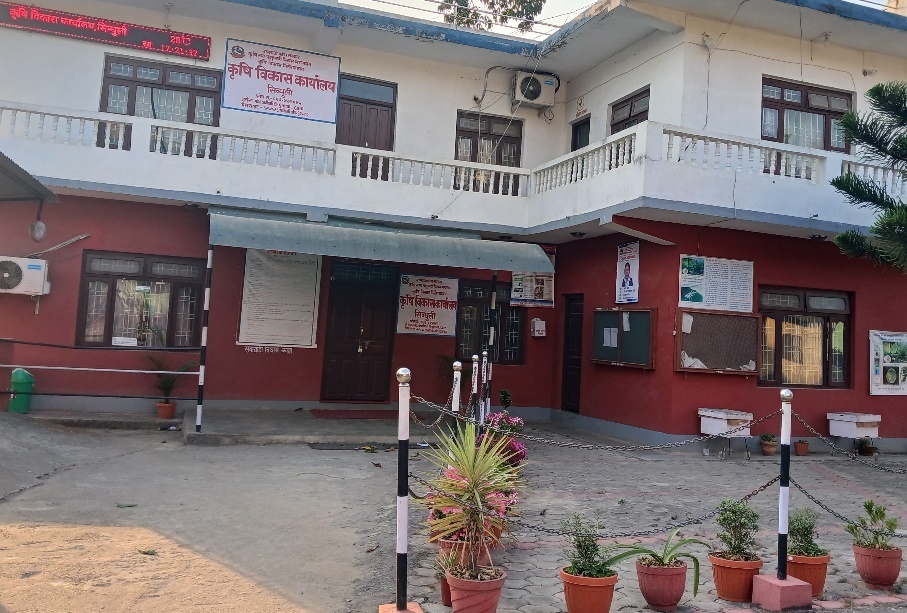 प्रदेश सरकारबागमती प्रदेशकृषि तथा पशुपन्छी विकास मन्त्रालयकृषि बिकास निर्देशनालयकृषि बिकास कार्यालय¸सिन्धुली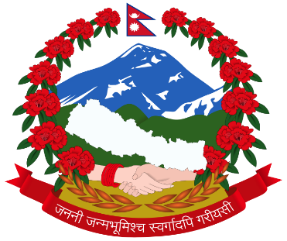 सरकारी निकायले स्वत प्रकाशन (Pro active disclosure) गर्नु पर्ने विवरण सम्वन्धि निर्देशिका २०७१ बमोजिमकृषि बिकास कार्यालय, सिन्धुली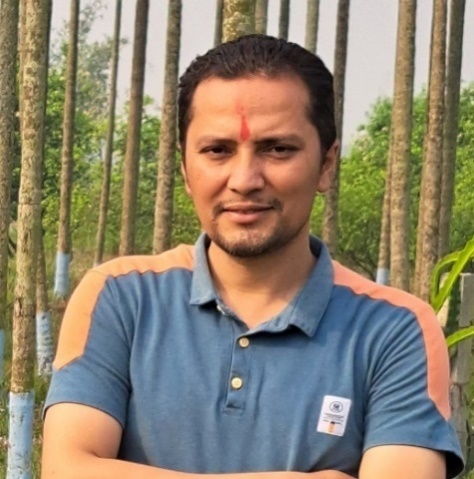 अरुण खनालप्रमुख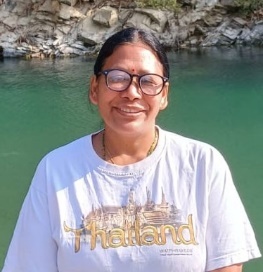 उमादेवी श्रेष्ठसुचना अधिकारीसम्पर्क माध्यमःसम्पर्क नं ९८५४०४२१६६इमेलः akcsindhuli@gmail.comWebsite: akc.sindhuli.gov.npफेसबुक पेजः www.facebook.com/sindhuli.gyankendra.9निकायकोस्वरुपरप्रकृतिनेपालमा कृषि विकासका कार्यक्रम कार्यान्वयनको संस्थागत विकासको थालनी विक्रम सम्वत् १९७८ मा चारखालमा स्थापित कृषि अड्डाबाट शुरु भएको पाइन्छ। विभिन्न कालखण्डमा यसले विभिन्न स्वरुपमा आफ्नो अस्तित्व स्थापित गर्दै हालको अवस्थामा आइपुगेको हो । हालको अवस्थामा आइपुग्नु अघि कृषि प्रदर्शनी, फार्म कृषि परिषद, भेटेरीनरी हस्पिटल, भेडा फार्म, कृषि अनुसन्धान परिषद, कृषि विभाग, वागवानी केन्द्र, मत्स्य विकास केन्द्र लगाएतको विकास भएका थिए । आ.व. ०३७/०३८ बाट कृषि मन्त्रालयको विधिवत शुरुवात भएको थियो ।आ.व.२०४७/४८ मा साझा विकास विभाग सम्बन्धी कार्यक्रमलाई कृषि मन्त्रालय अन्तर्गत राख्न थालियो। यसै क्रममा आ.व.२०५५/५६ देखि मन्त्रालयको नाम कृषि तथा सहकारी मन्त्रालय भएको थियो भने नेपाल सरकार (मन्त्रिपरिषद्) को मिति २०६९ जेष्ठ ५ गतेको निर्णयानुसार यस मन्त्रालयबाट सहकारी विभागलाई अलग गरेपछि मन्त्रालयको नाम कृषि विकास मन्त्रालय भएको हो। यसै बीच नेपाल सरकार (मन्त्रिपरिषद्) को मिति २०७२ पौष ९ गतेको निर्णयानुसार कृषि विकास मन्त्रालयको नाम यथावतै भएपनि पशुसेवा विभाग अन्तर्गत संचालित कामहरुलाई समेटेर नयाँ पशुपंक्षी विकास मन्त्रालयको गठन भई सकेपछि पशु सेवासँग सम्बन्धित निकायहरु यस मन्त्रालयको कार्यक्षेत्र भित्र रहेनन् ।२०७२ सालमा जारी गरिएको नेपालको संविधानमा देशमा संघीयता लागू गरी सो को कार्यान्वयन गर्ने उदेश्य अनुरुप संघ, प्रदेश र स्थानीय तह गरी तीन तहको राजनीतिक तथा प्रशासनिक इकाइहरु रहने व्यवस्था भएको छ । संवैधानिक व्यवस्था अनुसार २०७४ सालमा तीनै तहको निर्वाचन सम्पन्न भर्इ संघीयता कार्यान्वयनको चरणमा अगाडि वढी रहेका छ । पछिल्लो चरणमा देशलार्इ एक संघ, सात प्रदेश तथा ७५३ स्थानीय(महानगरपालिका, उप-महानगरपालिका,गाउँपालिका र ७७ जिल्ला समन्वय समितिहरु समेत) तहमा विभाजन गरी सवैलार्इ संविधानले प्रदत्त गरेको आर्थिक प्रशासनीक तथा राजनीतिक अधिकारको उच्चतम प्रयोग गर्ने अवसर प्राप्त भएको छ। यहि क्रममा वागमती प्रदेश हेटौँडा, प्रदेश सदरमुकाममा मन्त्रालयको२०७४ मा औपचारिक स्थापना भएको छ ।नेपालको संविधान, संघीय कानून तथा प्रदेश कानूनको अधिनमा रही प्रदेशको आवश्यकता र सम्भाव्यता अनुरुप कृषि विकास सम्बन्धी नीति तर्जुमा एवं कार्यान्वयन गर्ने मूल उद्देश्य बोकेको भुमि व्यवस्था, कृषि तथा सहकारी मन्त्रालयको लक्ष्य व्यावसायिक एवं प्रतिस्पर्धात्मक कृषि प्रणालीबाट उच्च एवं दीगो आर्थिक वृद्घि हाँसिल गरी खाद्य सुरक्षा तथा गरिबी निवारणमा योगदान पुर्‍याउनु रहेको छ।यसै लक्ष्य लाई पुरा गर्न जिल्लास्तरमा कृषि ज्ञान केन्द्र को स्थापना गरिएको छ। वि.स. २०७५ सालमा  स्थापना भएको यस कार्यालयको कार्यक्षेत्र सिन्धुली जिल्ला रहेको छ। कृषिबिकास कार्यालयसिन्धुलीकोसांगठनिकस्वरुपप्रदेश सरकारबागमती प्रदेशकृषि तथा पशुपन्छी विकास मन्त्रालयकृषि विकास निर्देशनालयकृषि विकास कार्यालय सिन्धुलीको संगठन संरचना(कार्यक्षेत्र सिन्धुली जिल्ला)3. कृषि बिकास कार्यालयमारहेका कर्मचारी संख्या4. आ.व. २०80/८1 मा सञ्चालन हुने कार्यक्रमहरुः5. निकायको काम, कर्तव्य र अधिकारस्थानिय समस्यामा आधारित स साना कृषि प्रविधि अध्ययन परीक्षण तथा भ्यालिडेशन परीक्षण सञ्चालन गर्ने ।माटो तथा मल तथा बाली संरक्षण सम्वन्धी सामान्य प्रयोगशाला सेवा संचालन गर्ने।प्रदेश र स्थानीय तहमा कार्यरत प्राविधिक तथा व्यवसायिक कृषक र कृषि व्यवसायीहरुको लागि कृषि संग सम्वन्धित विशिष्टीकृत ज्ञान शीप प्रदानगर्न तालिम सन्चालन गर्ने ।स्थानिय तहको क्षमताले नभ्याउने प्रकृतिका विशेषज्ञ सेवा प्रदान गर्ने ।प्रदेश सरकार मार्फत सन्चालन हुने कृषि विकास कार्यक्रम आयोजना सञ्चालनमा प्रदेश सरकारलाई सहयोग गर्ने ।आर्थिक महत्वका स्थानीय कृषि जैविक विविधताको पहिचान, संरक्षण र उपयोग गर्ने ।नेपाल कृषि अनुसन्धान परिषदको बाह्य अनुसन्धान स्थल (Outreach Site )को रुपमा कार्य गर्ने ।बहु स्थानिय तह समेटी कार्यान्वयन हुने संघीय आयोजनाहरुको सन्चालन र नियन्त्रण गर्ने । प्रधानमन्त्री कृषि आधुनिकिकरण परियोजना अन्तर्गत कमाण्ड क्षेत्र भित्रका पकेट ब्लक जोन तथा सुपरजोनहरुको लागि प्राविधिक सेवा टेवा प्रदान गर्ने ।एग्रो इकोलोजिकल जोन अनुसारको प्राथमिकता प्राप्त वाली बस्तु विकासको योजना मुल्य अधिबृद्धि श्रृखला विकास तथा कार्यान्वयनको समन्वय गर्ने ।कृषि स्नातक तथा जेटी जेटीए कोर्ष अध्ययनरत विधार्थीहरुका लागि इन्टर्नसिप कार्यक्रम सन्चालन गर्ने ।स्थानीय तहका कृषि विकास ईकाइहरुबाट कृषि सम्बन्धी तथ्याङ्क संकलन तथा अद्यावधिक गर्ने एवम संकलित तथ्याङ्क प्रदेश र संघीय निकायहरुमा पठाउने ।आफ्नो कमाण्ड क्षेत्रभित्र कृषि सउद्यम तथा व्यबसाय सञ्चालन गर्न चाहनाहरुको लागी व्यवसाय विकास सेवा उपलब्ध गराउने ।6. कार्यान्वयन पद्घति	जिल्लास्तरमा कृषि कार्यक्रम सञ्चालन गर्न कृषि बिकास कार्यालयले स्थलविन्दुको भुमिका निर्वाह गर्नु पर्ने भएकोले कृषकलाई कृषि सम्बन्धी सर्वपक्षिय प्राविधिक सहयोग पुर्‍याउने यस कार्यालयको सांगठनिक संरचना त्यसै किसिमको व्यवस्था गरीएको छ । हाल कृषि बिकास कार्यालयले सिन्धुलीमा विशेषज्ञ सेवा शाखा, अध्ययन परीक्षण तथा तथ्याङ्क शाखा, तालिम तथा प्रसार शाखा र प्रशासन फाँट गरी ४ वटा शाखाहरु रहेका छन् तथा विशेषज्ञ सेवा शाखा अन्तर्गत कृषि बागवानी रबाली संरक्षण समुहहरु रहेका छन् भने अध्ययन परीक्षण तथा तथ्याङ्क शाखा अन्तर्गत एगृ. ईको. र तालिम तथा प्रसार शाखामा कृषि प्रसार समुह छन्।यस कार्यलयका कार्यक्रमहरु कार्यान्वयन गर्दा स्थानिय तहका कृषि प्राविधिकहरुको सहयोग एवं समन्वयमा गर्ने गरिएको छ । 7. प्रदान गरिने सेवाबीउविजन विक्रि वितरण अनुमति पत्र प्रदान गर्नेखुद्रा विषादी बिक्रेता इजाजत पत्र लिन तथा नविकरण गर्न एग्रोभेट निरिक्षण गरी सिफारिस गर्ने रोग तथा किरा साथै अन्य कृषि सम्बन्धि समस्याको समाधान गर्ने तथा गर्न पहल गर्ने माटो, मल तथा बाली संरक्षण सम्वन्धी सामान्य प्रयोगशाला सेवा संचालन गर्नेप्रदेश र स्थानीय तहमा कार्यरत प्राविधिक तथा व्यवसायिक कृषक र व्यवसायीहरुको लागि कृषि संग सम्वन्धित विशिष्टीकृत ज्ञान शीप प्रदान गर्न तालिम सन्चालन गर्नेस्थानिय तहसँग समन्वय गरी कृषि सम्बन्धी तथ्याकं संकलन तथा सम्प्रेषण गर्नेसंघिय तथा प्रादेशिक कार्यक्रमहरु संचालन एवं सम्पन्न गर्ने8. कार्यालय प्रमुखको विवरणनाम :अरुण खनालपद : प्रमुख(अधिकृत स्तर नबौँ)फोन / मोवाईलः 520०४७–५२०१६६/९८५४०४२२६६इमेल :akcsindhuli@gmail.com9. सुचना अधिकारीको विवरणनाम :उमादेवी श्रेष्ठपद : कृषि प्रसार अधिकृत (अधिकृतस्तर सातौँ)फोन / मोवाईलः 520०४७–५२०११७/९८५४०४२१६६इमेल :akcsindhuli@gmail.com10. ऐन नियम निर्देशिका कोसुचीकृषि सम्बन्धि ऐनः खाद्य अधिकार तथा खाद्य सम्रभुता सम्बन्धि ऐन, २०७५	पशु स्वास्थ्य तथा पशु सेवा ऐन २०५५जलचर संरक्षण ऐन, २०17	जीवनाशक विषादी ऐन २०४८	वातावरण-संरक्षण –ऐन २०५३	दाना-पदार्थ ऐन- २०३३	राष्ट्रिय दुग्ध विकास बोर्ड ऐन २०४८	राष्ट्रिय-सहकारी -विकास -बेा्र्ड ऐन  २०४८	नेपाल-पशु -चिकित्स -परिषद ऐन  २०५५	नेपाल-कृषि -अनुसन्धान -परिषद् ऐन  २०४८	खाद्य-ऐन- २०२३कृषि सम्बन्धि नितिःएक स्वास्थ्य रणनीति, २०७६	राष्ट्रिय खाद्य स्वच्छता नीति २०७६	राष्ट्रिय कृषि-वन नीति, २०७६	राष्ट्रिय मल नीति २०५८	राष्ट्रिय चिया नीति २०५७	राष्ट्रिय कफी नीति २०६०	दुग्ध-विकाश-नीति-२०६४	खाद्य-नियमावली-२०२७	कृषि जैषिक षिषिधता नीति, २०६३ (पहिलो संशोध) २०७१ )	सिंचाइ नीति २०७०	औद्योगिक नीति २०६७	जलवायु-परिवर्तन-नीति-२०६७	राष्ट्रिय भू- उपयो ग नीति २०६९	वन नीति २०७१	वाणिज्य नीति २०७२	विज्ञान-तथा -प्रविधि -नीति  २०६१	कृषि यान्त्रिकरण प्रवर्द्धन नीति, २०७१	अदुवा प्रवर्द्धन कार्यक्रम कार्यान्वयन कार्यविधि, २०७०	National Seed Vision 2013-2025	पुष्प प्रवर्द्धन नीति, २०६९	खर्क नीति, २०६८	पन्छीपालन नीति, २०६८	कृषि व्यवसाय प्रवर्द्धन नीति, २०६३	कृषि जैविक विविधता नीति, २०६३	लैङ्गिक मूलप्रवाहीकरण रणनीति २०६३	राष्ट्रिय कृषि नीति, २०६१	जनशक्ति विकास योजनाकृषि सम्बन्धि निर्देशिकाकृषि तथा पशुपन्छी विकास मन्त्रालय अन्तर्गत कार्यरत कर्मचारीहरुको आचारसंहिता, २०७६	कृषि तथा पशुपन्छी विकास मन्त्रालय सम्वद्ध सार्वजनिक निकायका पदाधिकारी नियुक्ति तथा मनोनयन सम्वन्धी निर्देशिका, 2076	कृषिमा युवा कार्यक्रम संचालन प्रक्रिया, २०७६	कृषि तथा पशुपन्छी विकास कार्यक्रम तर्जुमा तथा संचालन सम्बन्धी मार्गदर्शन, २०७६	विषादी अवशेष द्रुत विश्लेषण कार्यक्रम संचालन निर्देशिका, २०७५	बीउ बिजन व्यवसायी एवम् अनुगमन निर्देशिका २०७५	उद्यमी किसान र वेरोजगार युवका लागि आवासिय कृषि तालिम कार्यक्रम कार्यान्वयन निर्देशिका, २०७५नेपाल असल कृषि अभ्यास कार्यान्वयन निर्देशिका, २०७५	बीउ बिजन उत्पादनको प्राविधिक परीक्षण निर्देशिका, २०७५	आ.ब.2075/76 को नीति तथा कार्यक्रम र वजेट वक्तव्यमा उल्लेख भएका वुदाँहरुको कार्यान्वयन निर्देशिका	जैविक तथा वानस्पतिक विषादी उत्पादन, प्रयोग तथा अनुदान निर्देशिका, २०७४	खाद्य स्वच्छताको आधारमा होटेल रेष्टुरेन्ट स्तरीकरण गर्ने सम्वन्धी निर्देशिका, २०७४	प्रशोधित पिउने पानी उत्पादन मापदण्ड सम्वन्धी निर्देशिका, २०७४	बाढी/पहिरो प्रभावित जिल्लाहरुमा राहत कार्यक्रम सञ्चालन निर्देशिका (पहिलो संशोधन), २०७४	कृषि संग सम्वन्धित सहकारी तथा संघ संस्थाहरुलाई कृषि विकासका लागि प्रदान गरिने अनुदान कार्यक्रम कार्यान्वयन निर्देशिका, २०७३	शीतघर तथा खाद्यान्न घर भण्डारण घर स्थापना कार्यक्रमका लागि व्याज अनुदान मापदण्ड, २०७३	सुख्खा एवं खडेरीबाट पूर्वि तथा मध्य तराईका जिल्लाहरुमा तत्काल राहतको लागि साना सिंचाई स्यालो ट्यूववेल व्यवस्थापन कार्यक्रम कार्यान्वयन निर्देशिका २०७४	एक गाउँ एक उत्पादन/एक जिल्ला एक उत्पादन कार्यक्रम कार्यान्वयन निर्देशिका, २०७० (दोश्रो संशोधन २०७३)	अभियानमुखी मकै भटमास उत्पादन कार्यक्रम सञ्चालन निर्देशिका,२०६८ (पहिलो संशोधन, २०७१भ्रष्टाचार विरुद्धको संयुक्त राष्ट्रसंघीय महासन्धि कार्यान्वयन सम्बन्धी कार्ययोजना, २०६९	एक जिल्ला एक उत्पादन (One District One Product) कार्यक्रम कार्यान्वयन निर्देशिका    २०७०	पशु सेवा विभाग अन्तरगत पशु उत्पादन निर्देशनालयवाट संचालित गाई भैंसीको वंश    सुधार, संरक्षण एवं मासु उत्पादनको लागि पाडा हुर्काउने कार्यक्रम संचालन निर्देशिका,            २०७०	बाली तथा पशुधन बीमाको प्रिमियममा अनुदान उपलग्ध गराउने निर्देशिका, २०७०	प्राङ्गारिक कृषि उत्पादनको सामुहिक प्रमाणीकरणका लागि आन्तरिक नियन्त्रण प्रणाली    निर्देशिका, २०६९	प्राङ्गरिक कृषि उत्पादनको सहभागितामूलक गुणस्तर निर्धारण प्रणाली संचालन सम्बन्धी    मार्गदर्शन, २०६९	प्राङ्गरिक कृषि उत्पादन तथा प्रशोधन प्रणालीको राष्ट्रिय प्राविधिक मापदण्ड सम्वन्धी    निर्देशिका, २०६४	व्यबसायिक वेमौसमी तरकारी उत्पादन पकेट कार्यक्रम कार्यान्वयन निर्देशिका, २०७०	अलैंचीको रोग व्यबस्थापन तथा नर्सरी स्थापना कार्यक्रम सञ्चालन निर्देशिका, २०७०	सहकार्यमा तरल नाईट्रोजन प्लान्ट सञ्चालन, उत्पादन तथा आपूर्ति व्यबस्थापन कार्यक्रम    सञ्चालन निर्देशिका, २०७१प्रदेश अन्तरगतका कार्याविधिःएक प्रदेश निर्बाचन क्षेत्र एक प्राङ्गारिक मल कारखाना स्थापना कार्यक्रम कार्यान्वयन कार्यविधि २०८०स्वदेशी उद्योगबाट उत्पादित कृषि औजार र प्रविधिमा प्रोत्साहन कार्यक्रम सञ्चालन कार्यविधि २०८०बिउँपूजी परिचालन कार्यविधि २०८०कृषि क्षेत्रमा विपदबाट क्षती पुगेका कृषकलाई राहत वितरण कार्यविधि २०८०खाद्य प्रणाली रुपान्तरणको लागि मागमा आधारित जिविकोपार्जन सहयोग कार्यक्रम कार्यन्वयन कार्यविधि २०८०संरक्षण पोखरी निर्माण कार्यक्रम कार्यान्वयन कार्यविधि २०७६बृहत्तर आलु बिकास तथा बिस्तार कार्यक्रम संचालन कार्यबिधि, २०७६डिप वोरिङ निर्माण तथा सञ्चालन कार्याविधि २०७५ प्रथम संसोधन २०७६ /८/१६किवि बगानमा थांक्रा व्यवस्थापन कार्यक्रम कार्यान्वयन कार्यविधि,२०७६बृहत्तर स्याउ विकास तथा विस्तार कार्यक्रम संचालन कार्यविधि,२०७६अभियानमुखी फलफूल वृक्षारोपण कार्यक्रम कार्यान्वयन कार्यविधि,२०७६जैविक विषादी उत्पादन कारखाना विकास तथा विस्तार कार्यक्रम कार्यान्वयन कार्यविधि,२०७६साना कृषि सडक निर्माण, मर्मत तथा संचालन कार्यविधि,२०७५ (दोस्रो संशोधन)सामूहिक खेती प्रवर्द्धन कार्यक्रम कार्यान्वयन कार्यविधि,२०७५ (प्रथम संशोधन)आलु /किवि रष्टिक हाउस निर्माण कार्यक्रम सञ्चालन कार्याविधि २०७६गोलभेडा प्रशाेधन केन्द्र स्थापना कार्यक्रम संचालन कार्याविधि २०७६कोल्ड च्याम्वर/कोल्ड स्टोर निर्माण कार्यक्रम संचालन कार्याविधि २०७६वृहत्तर कफी विस्तार तथा प्रवर्द्वन कार्यक्रम स‌ंचालन कार्याविधि २०७६कृषि पर्यटन प्रवर्द्धन कार्यक्रम कार्यविधि २०७६साैर्य सिंचाई कार्यक्रम सञ्चालन कार्याविधि २०७६साझेदारीमा कृषि औजार कारखाना स्थापना कार्याविधि २०७६मागमा आधारित लिफ्ट सिंचाई कार्यक्रम संचालन कार्याविधि २०७६जीविकोपार्जन सहयोग विशेष कर्यक्रम कार्यन्वयन कार्याविधि २०७६एकीकृत मोडल कृषि फार्म विकास तथा विस्तार कार्यक्रम संचालन कार्याविधी २०७६नमूना कृषि फार्म कार्यक्रम संचालन कार्यबिधि २०७६कृषि ब्यबसाय प्रबर्धनका लागि युवा स्वयंसेवक तालिम तथा परिचालन कार्यबिधि २०७६प्राङ्गारिक कौसी खेती कार्यक्रम कार्यविधी २०७६नमुना बस्तीमा नमुना कृषि आय आर्जन कार्यक्रम कार्यविधि , २०७६कृषि पर्यटन प्रवर्द्धन कार्यक्रम कार्यविधि, २०७५कार्यालय व्यवस्थापन सुदृढीकरण कार्यक्रम संचालन कार्यविधि, २०७५शित भण्डार निर्माण तथा सञ्चालन कार्यविधि, २०७५सामुहिक खेति प्रवर्द्धन कार्यक्रम कार्यान्वयन कार्यविधि, २०७५विषादी अवशेष द्रुत विश्लेषण कार्यविधि, २०७५डिप बोरिङ्ग निर्माण तथा सञ्चालन कार्यविधि, २०७५पुष्प व्यवसाय प्रवर्ध्दन कार्यक्रम कार्यान्वयन कार्यविधि, २०७५उच्च मूल्यका कृषि उपजहरु (चिया, कफी, अलैंची, जडिबुटी, किवी, एभोकाडो, स्ट्रवेरी आदी) को प्रवर्ध्दन कार्यक्रम सञ्चालनसाना कृषि सडक निर्माण, मर्मत तथा सञ्चालन कार्यविधि, २०७५फलफूल बर्ष कार्यक्रम (सञ्चालन) कार्यविधि, २०७५कृषि सुपर मार्केट (स्थापना र सञ्चालन) कार्यविधि, २०७५संघिय कार्याविधिः उखु किसानलाई अनुदान दिने सम्बन्धी कार्यविधि, २०७५	समुदाय व्यवस्थित सिंचित कृषि क्षेत्र आयोजना अन्तर्गत स्थानीय तह मार्फत कार्यान्वयन हुने कृषि विकास कार्यक्रम सञ्‍चालन कार्यविधि २०७६	राष्ट्रिय चिया तथा कफी विकास बोर्ड कार्यविधि २०७५	प्राङ्गारीक मलमा अनुदान कार्यक्रम संचालन कार्यविधि २०७६	कृषि क्षेत्रको जलवायु परिवर्तन बजेट कोडिङ्ग सम्बन्धि दिग्दर्शन २०७५	एकिकृत सामूदायिक नमुना आधुनिक कृषि फार्म स्थापना कार्यक्रम संचालन कार्यविधि २०७५कृषि उपज भण्डारण घर(Silo) निर्माण कार्यान्वयन कार्यविधि, २०७५	कृषि उपज भण्डारणका लागि प्रयोग गरिने शितघर तथा दुग्ध चिस्यान केन्द्रमा लाग्ने विद्युत महशुलमा अनुदान भुक्तानी दिने सम्बन्धि कार्यविधि २०७५	सिंचीत क्षेत्र सघन कृषि विकास कार्यक्रम सञ्‍चालन कार्यविधि, २०७५	मौरी, च्याउ,रेशम कार्यक्रम कार्यविधि (दोस्रो संशोधन) २०७०	कृषि सूचना कार्यविधि २०७५	राष्ट्रपति उत्कृष्ट पुरस्कारको कार्य बिधि दोश्रो संशोधन २०७५	कृषि पूर्वाधार विकास कार्यविधि २०७५	प्राङ्गारिक कृषि प्रवर्द्धन कार्यविधि २०७५	सार्वजनिक तथा निजी जग्गामा फलफूल खेती विस्तार कार्यक्रम सञ्चालन कार्यविधि,       २०७५	कागती खेती प्रवर्द्धन कार्यक्रम संचालन कार्यविधि २०७५	कृषि उपज प्रशोधन कारखाना स्थापना अनुदान कार्यविधि, २०७५	क्यानिङ्ग तथा प्याकेजिङ्ग उद्योग स्थापना कार्यक्रम कार्यान्वयन कार्यविधि, २०७५	वगर खेती कार्यक्रम कार्यान्वयन कार्यविधि, २०७५	रैथाने बाली प्रवर्द्धन तथा संरक्षण कार्यक्रम कार्यान्वयन कार्यविधि, २०७५	शित भण्डार गृह स्थापना कार्यक्रम कार्यान्वयन कार्यविधि , २०७४ (प्रथम संसोधन )       २०७५	फलफूल प्रोसेसिङ्ग प्लान्ट स्थापना कार्यक्रम सञ्चालन कार्यविधि (प्रथम संशोधन) २०७४	कृषि तथ्याङ्क संकलन, प्रशोधन र प्रविष्टी कार्यक्रम सञ्चालन सम्वन्धी कार्यविधि, २०७४पुष्प व्यवसाय प्रवर्द्धन कार्यक्रम कार्यान्वयन कार्यविधि, २०७२साना सिचाई कार्यक्रमबीउ पुँजी कार्यक्रमब्लक विकास कार्यक्रम ( सुन्तलाजात फलफुल )प्राङ्गारिक मलखाद 12. फाल्गुन महिना सम्मको प्रगति विवरण13. सुचना प्रवाहःहालसम्म कूनै लिखित माध्यमबाट सूचना माग नभएकमौखिक रुपमा माग भएका सूचनाहरु मौखिक रुपमानै तुरुन्त प्रदान गरिएको सूचनाहरु कार्यालयको फेसबुक तथा website मा राख्ने गरिएकोकार्यक्रमबारे कार्यलय सूचना बोर्डमा प्रकाशन, स्थानिय तहका कार्यलयहरुमा पत्राचार, पत्रपत्रिका तथा स्थानिय एफ.एम. हरुमा सूचना प्रशारण गर्ने गरिएकोकृषि बिकास कार्यालय, सिन्धुलीकृषि बिकास कार्यालय, सिन्धुलीकृषि बिकास कार्यालय, सिन्धुलीकृषि बिकास कार्यालय, सिन्धुलीकृषि बिकास कार्यालय, सिन्धुलीकृषि बिकास कार्यालय, सिन्धुलीकृषि बिकास कार्यालय, सिन्धुलीकृषि बिकास कार्यालय, सिन्धुलीजनशक्ति सम्बन्धिविवरणजनशक्ति सम्बन्धिविवरणजनशक्ति सम्बन्धिविवरणजनशक्ति सम्बन्धिविवरणजनशक्ति सम्बन्धिविवरणजनशक्ति सम्बन्धिविवरणजनशक्ति सम्बन्धिविवरणजनशक्ति सम्बन्धिविवरणसि.नं.पदतह/श्रेणीस्विकृतदरबन्दी संख्याहालकार्यरत कर्मचारीको नाम थरकर्मचारीसंकेत नं.रिक्तसंख्याकैफियत१प्रमुखरा.प.द्वि.प्रा.१श्रीअरुण खनाल१९४५९९०अधिकृत स्तर नवै२कृषिअर्थ विज्ञरा.प. तृतीय१श्री बिशाल ढकाल०अधिकृत स्तर आठौं३कृषि प्रसार अधिकृतरा.प. तृतीय१श्रीउमादेवी श्रेष्ठ१७७९१० ० अधिकृत स्तर सातौं४वागवानीविकास अधिकृतरा.प. तृतीय१श्री१अधिकृत स्तर सातौँ५बाली संरक्षण अधिकृतरा.प. तृतीय१श्री१६प्राविधिकसहायकरा.प.अनं. प्रथम.प्रा.१श्रीअमरकान्त झा ११७०७१०अधिकृत स्तर छैटौँ७प्राविधिकसहायकरा.प.अनं. प्रथम.प्रा.१श्रीगौरी कार्की२०२०७४ ०अधिकृत स्तर छैटौँ८प्राविधिकसहायकरा.प.अनं. प्रथम.प्रा.१श्री राम प्रसाद पाण्डे२४८१२८ ० सहायक स्तर पाचौं९लेखापालरा.प.अनं. प्रथम प्र.१श्री पदम मगर१८७४६३०अधिकृत स्तर छैटौँ१०सहायकस्तर पाँचौरा.प.अनं.द्वितीय प्र.१श्रीप्रभु नाथ प्याकुरेल२०५२७८०११का.स.बिहन१११२का.स.बिहन१दिपा१२८११२०१३का.स.बिहिन१लेखराज ढुङ्गाना० सेवा करार१४हलुका सवारी चालकबिहन१श्रीसुरेश देबकोटा०सेवा करारजम्माजम्माजम्मा१४३क्र.स.कार्यक्रमखर्चविवरणईकाईवार्षिकवार्षिकप्रथमचौमासिकप्रथमचौमासिकदोश्रोचौमासिकदोश्रोचौमासिकतेश्रोचौमासिकतेश्रोचौमासिकक्र.स.कार्यक्रमखर्चविवरणईकाईपरिमाणबजेटपरिमाणबजेटपरिमाणबजेटपरिमाणबजेट१आकस्मिक बाली संरक्षण कार्यक्रम२२५२२पटक१४.५११.५११.५११.५२किवी तथा एभोकाडो प्रवर्धन कार्यक्रम२२५२२हेक्टर४०४०००४०४०००३मकै बाली प्रवर्धन कार्यक्रम२२५२२हेक्टर४०४०२०२०२०२०००४सानासिँचाई निर्माण कार्यक्रम२२५२२पटक३०९००५१५४०१५४५५व्यवसायिक तरकारी बाली प्रवर्धन कार्यक्रम२२५२२हेक्टर४०८०२०४०२०४०००६कृषि विकासका लागि वीउ पुँजिको परिचालन२२५२२पटक५५०००५५०००७न्युनचम समर्थन मुल्य कार्यन्वयन कार्यक्रम२२५१२पटक१०0०११०००८खाद्य प्रणाली रुपान्तरणका लागी मागमा आधारित जिविको पार्जन सहयोग कार्यक्रम२२५२२संख्या२०२०००२०२०००९यन्त्रीकिकरण तथा प्रविधि प्रवर्धन कार्यक्रम२२५२२हेक्टर१४००१०१३०००१०राष्ट्रपति उत्कृस्ट कृषक पुरस्कार वितरण२२५२२पटक११.५१०.५१०.५००.५११प्राङ्गारिक मल वितरण कार्यक्रम२२५२२मे.टन५००५०००२५०२५२५०२५१२जिल्लास्तर कृषि मेला महोत्सवहरुलाइ सहयोग२२५२२पटक/संख्या१०.५००१०.५००१३विभिन्न दिवस मनाउने (विश्व खाद्य दिवस /विश्वमाटो दिवस /राष्ट्रिय धान दिवस /विषादि प्रयोगमुक्त सप्ताह  )(अन्य)२२५२२पटक/संख्या४२२१२१00१४उच्च प्रविधियुक्त संरचनामातरकारी खेती प्रवर्धन कार्यक्रम२२५२२हेक्टर१५१०५०0१०७०५३५कृषि कार्यक्रम प्रवाहः माथि उल्लेखित कार्यक्रमहरु प्रदेशस्तरमा बनेका कार्यक्रम कार्यान्वयन कार्यविधि अनुसार संचालन गरिनेछ । साथै यस केन्द्रवाट संचालन गरिने कार्यक्रम अन्तरगत १.रु.१० को हुलाक टिकट टाँस गरेको निवेदन।२.आवेदकको नेपाली नागरिकताको प्रमाणित प्रतिलिपी र संस्थाको हकमा संस्था दर्ता तथा नविकरणगरेको प्रमाणपत्र ।३.संस्थाकोहकमास्थायिलेखानम्बर दर्ता/नविकरण प्रमाण पत्रको प्रमाणितप्रतिलिपि ।4.समुह तथा सहकारीको हकमा कार्यक्रम मागको बैठम निर्णयको प्रतिलिपि५.प्रस्तावअनुसारकोलागतअनुमान।६ . स्थानिय तहको सिफारिस ।७. आबेदकले आफ्नै स्वामित्वमा पुर्बाधार निर्माणको लागि प्रयाप्त जमिन भएको वा प्रयाप्त जमिन लिजमा लिएको प्रमाणहरु लगायत कार्यविधिले तोके बमोजिमको कागजातहरु पेश गर्नु पर्नेछ ।कृषि कार्यक्रम प्रवाहः माथि उल्लेखित कार्यक्रमहरु प्रदेशस्तरमा बनेका कार्यक्रम कार्यान्वयन कार्यविधि अनुसार संचालन गरिनेछ । साथै यस केन्द्रवाट संचालन गरिने कार्यक्रम अन्तरगत १.रु.१० को हुलाक टिकट टाँस गरेको निवेदन।२.आवेदकको नेपाली नागरिकताको प्रमाणित प्रतिलिपी र संस्थाको हकमा संस्था दर्ता तथा नविकरणगरेको प्रमाणपत्र ।३.संस्थाकोहकमास्थायिलेखानम्बर दर्ता/नविकरण प्रमाण पत्रको प्रमाणितप्रतिलिपि ।4.समुह तथा सहकारीको हकमा कार्यक्रम मागको बैठम निर्णयको प्रतिलिपि५.प्रस्तावअनुसारकोलागतअनुमान।६ . स्थानिय तहको सिफारिस ।७. आबेदकले आफ्नै स्वामित्वमा पुर्बाधार निर्माणको लागि प्रयाप्त जमिन भएको वा प्रयाप्त जमिन लिजमा लिएको प्रमाणहरु लगायत कार्यविधिले तोके बमोजिमको कागजातहरु पेश गर्नु पर्नेछ ।कृषि कार्यक्रम प्रवाहः माथि उल्लेखित कार्यक्रमहरु प्रदेशस्तरमा बनेका कार्यक्रम कार्यान्वयन कार्यविधि अनुसार संचालन गरिनेछ । साथै यस केन्द्रवाट संचालन गरिने कार्यक्रम अन्तरगत १.रु.१० को हुलाक टिकट टाँस गरेको निवेदन।२.आवेदकको नेपाली नागरिकताको प्रमाणित प्रतिलिपी र संस्थाको हकमा संस्था दर्ता तथा नविकरणगरेको प्रमाणपत्र ।३.संस्थाकोहकमास्थायिलेखानम्बर दर्ता/नविकरण प्रमाण पत्रको प्रमाणितप्रतिलिपि ।4.समुह तथा सहकारीको हकमा कार्यक्रम मागको बैठम निर्णयको प्रतिलिपि५.प्रस्तावअनुसारकोलागतअनुमान।६ . स्थानिय तहको सिफारिस ।७. आबेदकले आफ्नै स्वामित्वमा पुर्बाधार निर्माणको लागि प्रयाप्त जमिन भएको वा प्रयाप्त जमिन लिजमा लिएको प्रमाणहरु लगायत कार्यविधिले तोके बमोजिमको कागजातहरु पेश गर्नु पर्नेछ ।कृषि कार्यक्रम प्रवाहः माथि उल्लेखित कार्यक्रमहरु प्रदेशस्तरमा बनेका कार्यक्रम कार्यान्वयन कार्यविधि अनुसार संचालन गरिनेछ । साथै यस केन्द्रवाट संचालन गरिने कार्यक्रम अन्तरगत १.रु.१० को हुलाक टिकट टाँस गरेको निवेदन।२.आवेदकको नेपाली नागरिकताको प्रमाणित प्रतिलिपी र संस्थाको हकमा संस्था दर्ता तथा नविकरणगरेको प्रमाणपत्र ।३.संस्थाकोहकमास्थायिलेखानम्बर दर्ता/नविकरण प्रमाण पत्रको प्रमाणितप्रतिलिपि ।4.समुह तथा सहकारीको हकमा कार्यक्रम मागको बैठम निर्णयको प्रतिलिपि५.प्रस्तावअनुसारकोलागतअनुमान।६ . स्थानिय तहको सिफारिस ।७. आबेदकले आफ्नै स्वामित्वमा पुर्बाधार निर्माणको लागि प्रयाप्त जमिन भएको वा प्रयाप्त जमिन लिजमा लिएको प्रमाणहरु लगायत कार्यविधिले तोके बमोजिमको कागजातहरु पेश गर्नु पर्नेछ ।कृषि कार्यक्रम प्रवाहः माथि उल्लेखित कार्यक्रमहरु प्रदेशस्तरमा बनेका कार्यक्रम कार्यान्वयन कार्यविधि अनुसार संचालन गरिनेछ । साथै यस केन्द्रवाट संचालन गरिने कार्यक्रम अन्तरगत १.रु.१० को हुलाक टिकट टाँस गरेको निवेदन।२.आवेदकको नेपाली नागरिकताको प्रमाणित प्रतिलिपी र संस्थाको हकमा संस्था दर्ता तथा नविकरणगरेको प्रमाणपत्र ।३.संस्थाकोहकमास्थायिलेखानम्बर दर्ता/नविकरण प्रमाण पत्रको प्रमाणितप्रतिलिपि ।4.समुह तथा सहकारीको हकमा कार्यक्रम मागको बैठम निर्णयको प्रतिलिपि५.प्रस्तावअनुसारकोलागतअनुमान।६ . स्थानिय तहको सिफारिस ।७. आबेदकले आफ्नै स्वामित्वमा पुर्बाधार निर्माणको लागि प्रयाप्त जमिन भएको वा प्रयाप्त जमिन लिजमा लिएको प्रमाणहरु लगायत कार्यविधिले तोके बमोजिमको कागजातहरु पेश गर्नु पर्नेछ ।कृषि कार्यक्रम प्रवाहः माथि उल्लेखित कार्यक्रमहरु प्रदेशस्तरमा बनेका कार्यक्रम कार्यान्वयन कार्यविधि अनुसार संचालन गरिनेछ । साथै यस केन्द्रवाट संचालन गरिने कार्यक्रम अन्तरगत १.रु.१० को हुलाक टिकट टाँस गरेको निवेदन।२.आवेदकको नेपाली नागरिकताको प्रमाणित प्रतिलिपी र संस्थाको हकमा संस्था दर्ता तथा नविकरणगरेको प्रमाणपत्र ।३.संस्थाकोहकमास्थायिलेखानम्बर दर्ता/नविकरण प्रमाण पत्रको प्रमाणितप्रतिलिपि ।4.समुह तथा सहकारीको हकमा कार्यक्रम मागको बैठम निर्णयको प्रतिलिपि५.प्रस्तावअनुसारकोलागतअनुमान।६ . स्थानिय तहको सिफारिस ।७. आबेदकले आफ्नै स्वामित्वमा पुर्बाधार निर्माणको लागि प्रयाप्त जमिन भएको वा प्रयाप्त जमिन लिजमा लिएको प्रमाणहरु लगायत कार्यविधिले तोके बमोजिमको कागजातहरु पेश गर्नु पर्नेछ ।कृषि कार्यक्रम प्रवाहः माथि उल्लेखित कार्यक्रमहरु प्रदेशस्तरमा बनेका कार्यक्रम कार्यान्वयन कार्यविधि अनुसार संचालन गरिनेछ । साथै यस केन्द्रवाट संचालन गरिने कार्यक्रम अन्तरगत १.रु.१० को हुलाक टिकट टाँस गरेको निवेदन।२.आवेदकको नेपाली नागरिकताको प्रमाणित प्रतिलिपी र संस्थाको हकमा संस्था दर्ता तथा नविकरणगरेको प्रमाणपत्र ।३.संस्थाकोहकमास्थायिलेखानम्बर दर्ता/नविकरण प्रमाण पत्रको प्रमाणितप्रतिलिपि ।4.समुह तथा सहकारीको हकमा कार्यक्रम मागको बैठम निर्णयको प्रतिलिपि५.प्रस्तावअनुसारकोलागतअनुमान।६ . स्थानिय तहको सिफारिस ।७. आबेदकले आफ्नै स्वामित्वमा पुर्बाधार निर्माणको लागि प्रयाप्त जमिन भएको वा प्रयाप्त जमिन लिजमा लिएको प्रमाणहरु लगायत कार्यविधिले तोके बमोजिमको कागजातहरु पेश गर्नु पर्नेछ ।कृषि कार्यक्रम प्रवाहः माथि उल्लेखित कार्यक्रमहरु प्रदेशस्तरमा बनेका कार्यक्रम कार्यान्वयन कार्यविधि अनुसार संचालन गरिनेछ । साथै यस केन्द्रवाट संचालन गरिने कार्यक्रम अन्तरगत १.रु.१० को हुलाक टिकट टाँस गरेको निवेदन।२.आवेदकको नेपाली नागरिकताको प्रमाणित प्रतिलिपी र संस्थाको हकमा संस्था दर्ता तथा नविकरणगरेको प्रमाणपत्र ।३.संस्थाकोहकमास्थायिलेखानम्बर दर्ता/नविकरण प्रमाण पत्रको प्रमाणितप्रतिलिपि ।4.समुह तथा सहकारीको हकमा कार्यक्रम मागको बैठम निर्णयको प्रतिलिपि५.प्रस्तावअनुसारकोलागतअनुमान।६ . स्थानिय तहको सिफारिस ।७. आबेदकले आफ्नै स्वामित्वमा पुर्बाधार निर्माणको लागि प्रयाप्त जमिन भएको वा प्रयाप्त जमिन लिजमा लिएको प्रमाणहरु लगायत कार्यविधिले तोके बमोजिमको कागजातहरु पेश गर्नु पर्नेछ ।कृषि कार्यक्रम प्रवाहः माथि उल्लेखित कार्यक्रमहरु प्रदेशस्तरमा बनेका कार्यक्रम कार्यान्वयन कार्यविधि अनुसार संचालन गरिनेछ । साथै यस केन्द्रवाट संचालन गरिने कार्यक्रम अन्तरगत १.रु.१० को हुलाक टिकट टाँस गरेको निवेदन।२.आवेदकको नेपाली नागरिकताको प्रमाणित प्रतिलिपी र संस्थाको हकमा संस्था दर्ता तथा नविकरणगरेको प्रमाणपत्र ।३.संस्थाकोहकमास्थायिलेखानम्बर दर्ता/नविकरण प्रमाण पत्रको प्रमाणितप्रतिलिपि ।4.समुह तथा सहकारीको हकमा कार्यक्रम मागको बैठम निर्णयको प्रतिलिपि५.प्रस्तावअनुसारकोलागतअनुमान।६ . स्थानिय तहको सिफारिस ।७. आबेदकले आफ्नै स्वामित्वमा पुर्बाधार निर्माणको लागि प्रयाप्त जमिन भएको वा प्रयाप्त जमिन लिजमा लिएको प्रमाणहरु लगायत कार्यविधिले तोके बमोजिमको कागजातहरु पेश गर्नु पर्नेछ ।कृषि कार्यक्रम प्रवाहः माथि उल्लेखित कार्यक्रमहरु प्रदेशस्तरमा बनेका कार्यक्रम कार्यान्वयन कार्यविधि अनुसार संचालन गरिनेछ । साथै यस केन्द्रवाट संचालन गरिने कार्यक्रम अन्तरगत १.रु.१० को हुलाक टिकट टाँस गरेको निवेदन।२.आवेदकको नेपाली नागरिकताको प्रमाणित प्रतिलिपी र संस्थाको हकमा संस्था दर्ता तथा नविकरणगरेको प्रमाणपत्र ।३.संस्थाकोहकमास्थायिलेखानम्बर दर्ता/नविकरण प्रमाण पत्रको प्रमाणितप्रतिलिपि ।4.समुह तथा सहकारीको हकमा कार्यक्रम मागको बैठम निर्णयको प्रतिलिपि५.प्रस्तावअनुसारकोलागतअनुमान।६ . स्थानिय तहको सिफारिस ।७. आबेदकले आफ्नै स्वामित्वमा पुर्बाधार निर्माणको लागि प्रयाप्त जमिन भएको वा प्रयाप्त जमिन लिजमा लिएको प्रमाणहरु लगायत कार्यविधिले तोके बमोजिमको कागजातहरु पेश गर्नु पर्नेछ ।कृषि कार्यक्रम प्रवाहः माथि उल्लेखित कार्यक्रमहरु प्रदेशस्तरमा बनेका कार्यक्रम कार्यान्वयन कार्यविधि अनुसार संचालन गरिनेछ । साथै यस केन्द्रवाट संचालन गरिने कार्यक्रम अन्तरगत १.रु.१० को हुलाक टिकट टाँस गरेको निवेदन।२.आवेदकको नेपाली नागरिकताको प्रमाणित प्रतिलिपी र संस्थाको हकमा संस्था दर्ता तथा नविकरणगरेको प्रमाणपत्र ।३.संस्थाकोहकमास्थायिलेखानम्बर दर्ता/नविकरण प्रमाण पत्रको प्रमाणितप्रतिलिपि ।4.समुह तथा सहकारीको हकमा कार्यक्रम मागको बैठम निर्णयको प्रतिलिपि५.प्रस्तावअनुसारकोलागतअनुमान।६ . स्थानिय तहको सिफारिस ।७. आबेदकले आफ्नै स्वामित्वमा पुर्बाधार निर्माणको लागि प्रयाप्त जमिन भएको वा प्रयाप्त जमिन लिजमा लिएको प्रमाणहरु लगायत कार्यविधिले तोके बमोजिमको कागजातहरु पेश गर्नु पर्नेछ ।कृषि कार्यक्रम प्रवाहः माथि उल्लेखित कार्यक्रमहरु प्रदेशस्तरमा बनेका कार्यक्रम कार्यान्वयन कार्यविधि अनुसार संचालन गरिनेछ । साथै यस केन्द्रवाट संचालन गरिने कार्यक्रम अन्तरगत १.रु.१० को हुलाक टिकट टाँस गरेको निवेदन।२.आवेदकको नेपाली नागरिकताको प्रमाणित प्रतिलिपी र संस्थाको हकमा संस्था दर्ता तथा नविकरणगरेको प्रमाणपत्र ।३.संस्थाकोहकमास्थायिलेखानम्बर दर्ता/नविकरण प्रमाण पत्रको प्रमाणितप्रतिलिपि ।4.समुह तथा सहकारीको हकमा कार्यक्रम मागको बैठम निर्णयको प्रतिलिपि५.प्रस्तावअनुसारकोलागतअनुमान।६ . स्थानिय तहको सिफारिस ।७. आबेदकले आफ्नै स्वामित्वमा पुर्बाधार निर्माणको लागि प्रयाप्त जमिन भएको वा प्रयाप्त जमिन लिजमा लिएको प्रमाणहरु लगायत कार्यविधिले तोके बमोजिमको कागजातहरु पेश गर्नु पर्नेछ ।11. आ.ब. 2080/81 को बिभिन्न कार्यक्रमका लागी छनौट भएका तथा नभएका आवेदक हरुको विवरण11. आ.ब. 2080/81 को बिभिन्न कार्यक्रमका लागी छनौट भएका तथा नभएका आवेदक हरुको विवरण11. आ.ब. 2080/81 को बिभिन्न कार्यक्रमका लागी छनौट भएका तथा नभएका आवेदक हरुको विवरण11. आ.ब. 2080/81 को बिभिन्न कार्यक्रमका लागी छनौट भएका तथा नभएका आवेदक हरुको विवरण11. आ.ब. 2080/81 को बिभिन्न कार्यक्रमका लागी छनौट भएका तथा नभएका आवेदक हरुको विवरण11. आ.ब. 2080/81 को बिभिन्न कार्यक्रमका लागी छनौट भएका तथा नभएका आवेदक हरुको विवरण11. आ.ब. 2080/81 को बिभिन्न कार्यक्रमका लागी छनौट भएका तथा नभएका आवेदक हरुको विवरण11. आ.ब. 2080/81 को बिभिन्न कार्यक्रमका लागी छनौट भएका तथा नभएका आवेदक हरुको विवरण11. आ.ब. 2080/81 को बिभिन्न कार्यक्रमका लागी छनौट भएका तथा नभएका आवेदक हरुको विवरणउच्च प्रविधियुक्तसंरक्षित संरचनामा तरकारी खेती प्रवर्द्बन कार्यक्रमउच्च प्रविधियुक्तसंरक्षित संरचनामा तरकारी खेती प्रवर्द्बन कार्यक्रमउच्च प्रविधियुक्तसंरक्षित संरचनामा तरकारी खेती प्रवर्द्बन कार्यक्रमउच्च प्रविधियुक्तसंरक्षित संरचनामा तरकारी खेती प्रवर्द्बन कार्यक्रमउच्च प्रविधियुक्तसंरक्षित संरचनामा तरकारी खेती प्रवर्द्बन कार्यक्रमउच्च प्रविधियुक्तसंरक्षित संरचनामा तरकारी खेती प्रवर्द्बन कार्यक्रमउच्च प्रविधियुक्तसंरक्षित संरचनामा तरकारी खेती प्रवर्द्बन कार्यक्रमउच्च प्रविधियुक्तसंरक्षित संरचनामा तरकारी खेती प्रवर्द्बन कार्यक्रमउच्च प्रविधियुक्तसंरक्षित संरचनामा तरकारी खेती प्रवर्द्बन कार्यक्रमक्र.सं.फर्म/समुह//सहकारीकोनामठेगानावडानं.सम्पकर्कव्यतिसम्पकर्कव्यतिमोवाइलनं.मोवाइलनं.छनौट भएकोछनौट भएको१देवकोटाबह्उदेश्यीय पशुपंक्षी तथा कृषि फर्ममरिन७गिता कुमारीदेवकोटागिता कुमारीदेवकोटा९८४८९५०६८०९८४८९५०६८०२राममैया कृषि फर्म,क.न.पा.८राममैया सार्कीराममैया सार्की९८६१५८६५७६९८६१५८६५७६३हामीतिन भाई कृषि फलफूल तथा पशुपालन फर्मगोलन्जोर५तेजबहादुर श्रेष्ठतेजबहादुर श्रेष्ठ९८४३९२१७६५९८४३९२१७६५४कालिकाकृषि तथा पशुपंक्षी फर्मक.न.पा.५विकाशशाहीविकाशशाही९८४६६६०२९९९८४६६६०२९९५रसिलोबहुउदेश्यीय कृषि तथा पशुपन्छी फर्मदुधौली१०कृष्णबहादुर पौडेलकृष्णबहादुर पौडेल९८६२९७२८४०९८६२९७२८४०६सुनकोशीसामुदायीक कृषि प्रा.लि.सुनकोशी३चक्रबहादुर श्रेष्ठचक्रबहादुर श्रेष्ठ९८५१३१४२८८९८५१३१४२८८७ठाकुरेश्वरसामाजिक उद्यमी सा॰कि॰म॰कृ॰स॰सं॰मरिन१लोकीमाया थापालोकीमाया थापा९७६२८५८०९२९७६२८५८०९२८चन्दनपुरकृषि तथा पशुपंछी सहकारी संस्था लि॰घ्याङ्गलेख२बिनोदकुमार खडकाबिनोदकुमार खडका९८४२३९०२४२९८४२३९०२४२९नमुनाबहुउदेश्यिय सहकारी संस्था लि, सुनकोशी३प्रभुगिरिप्रभुगिरि९८४७८०१८३६९८४७८०१८३६१०गोठालोकृषि तथा पशुपन्छी फर्मगोलन्जोर६उज्वलकोईरालाउज्वलकोईराला११मामाश्री कृषि तथा पशुपन्छी फर्मक.न.पा.१३भक्तहरी भुसालभक्तहरी भुसाल९८१२०५९६९८९८१२०५९६९८१२उद्यमशिलकृषक समूहघ्याङ्गलेख१आईतभ्लोनआईतभ्लोन९८४०९४४०५१९८४०९४४०५११३कालीमाईएग्रो फार्म प्रा लिक.न.पा.९सुनितादाहालसुनितादाहाल९८४४०४१६८२९८४४०४१६८२१४बिभाबहुउदेश्यीय कृषि तथा पशु पंछी फर्मक.न.पा.६सूर्यबहादुर बिश्कर्मासूर्यबहादुर बिश्कर्मा९८४४०९१९१८९८४४०९१९१८१५सेवाग्राहीगाईभैसी फार्मक.न.पा.७शान्तिबहादुर थापाशान्तिबहादुर थापा९८४४०८१०१५९८४४०८१०१५१६एसके पशुपंक्षी तथा कृषि फार्मगोलन्जोर३इश्वराकोईराला कार्कीइश्वराकोईराला कार्की९८४४०९६०८०९८४४०९६०८०१७भुवनेश्वरीकृषि तथा बार्खा फार्मगोलन्जोर३बृहस्पतिथापाबृहस्पतिथापा९८४९१२६७८९९८४९१२६७८९१८नमुनाकृषि तथा पशुपंछी फर्म,गोलन्जोर ५गोलन्जोर५सुभद्राकुमारी थापासुभद्राकुमारी थापा९८६१७१७५५०९८६१७१७५५०छनौट नभएकोछनौट नभएको१श्रेष्ठकृषितथा फलफुल तथा पशुपन्छी फर्मक.न.पा.३सन्जिवश्रेष्ठसन्जिवश्रेष्ठ९८४९८४१५९१९८४९८४१५९१२महाभारतअर्गानिक कृषि फार्मगोलन्जोर५डम्वरबहादुर थापाडम्वरबहादुर थापा९८११४०७१०३९८११४०७१०३३नेत्रकालीकृषि सहकारी संस्था लि.घ्याङ्गलेख४बुद्धिमानस्याङतानबुद्धिमानस्याङतान९८६२११७३९०९८६२११७३९०४मिलीजुलीकृषि समुहसुनकोशी७भद्रावि.क.भद्रावि.क.९८०७८०४३७१९८०७८०४३७१५अखण्डज्योति गाई पालन कृषि फर्म गोलन्जोर ७गोलन्जोर७तिलकबहादुर थापातिलकबहादुर थापा९८४४०४०३५७९८४४०४०३५७६नेशनलजुनार फार्मिङ एणड एग्रीकल्चर नर्सरी फर्म,गोलन्जोर५रमाकुमारी रम्तेलरमाकुमारी रम्तेल९८४४०८०२५०९८४४०८०२५०७स्वस्तिकएणड स्वस्तिका आधुनिक नमुना एग्रो फार्मक.न.पा.४पवित्राकुमारी ढुङ्गेलपवित्राकुमारी ढुङ्गेल९८४४०४०९८२९८४४०४०९८२८कल्पनाबहुउदेशुयीय कृषि तथा पशुपंक्षी फर्मदुधौली१०कल्पनाबस्नेतकल्पनाबस्नेत९८२४७३५३७४९८२४७३५३७४९प्रगतिशिलकृषक समूहमरिन७मानबहादुर घोलोमानबहादुर घोलो९८६९२४९३१५९८६९२४९३१५१०देवीथानकृषि तथा पशुपंक्षीफर्मदुधौली१४चक्रबहादुर थापा मगरचक्रबहादुर थापा मगर९८६२८४३८०४९८६२८४३८०४खद्यप्रणाली रुपान्तरणका लागि कृषकहरुको मागमा आधारित जिवीकोपार्जन सहयोग कार्यक्रमखद्यप्रणाली रुपान्तरणका लागि कृषकहरुको मागमा आधारित जिवीकोपार्जन सहयोग कार्यक्रमखद्यप्रणाली रुपान्तरणका लागि कृषकहरुको मागमा आधारित जिवीकोपार्जन सहयोग कार्यक्रमखद्यप्रणाली रुपान्तरणका लागि कृषकहरुको मागमा आधारित जिवीकोपार्जन सहयोग कार्यक्रमखद्यप्रणाली रुपान्तरणका लागि कृषकहरुको मागमा आधारित जिवीकोपार्जन सहयोग कार्यक्रमखद्यप्रणाली रुपान्तरणका लागि कृषकहरुको मागमा आधारित जिवीकोपार्जन सहयोग कार्यक्रमखद्यप्रणाली रुपान्तरणका लागि कृषकहरुको मागमा आधारित जिवीकोपार्जन सहयोग कार्यक्रमक्र.सं.फर्म/समुह//सहकारीकोनामठेगानासम्पकर्क व्यतिमोवाइल नं.कैफियतछनौटभएको१विना कृषि फलफूल तथा पशुपन्छी फर्मगोलोन्जोर -५विना हायु९८१५८००३४२बाल कुमारी कृषि तथा पशुपन्छी फर्मगोलोन्जोर -३बिर बहादुरसार्की९८४४२५२७४३३रमेश कृषि तथा पशुपन्छी फलफूल फर्मगोलोन्जोर -२रमेशवयलकोटी९८६९६३९९३३४मह बहादु कामीकमलामाई -१३मह बहादुकामी९८१९६३६०६५५पम्फा कृषि तथा पशुपालन फर्मगोलोन्जोर -५पम्फावतीहायु९८१७८०१३४९६हायु कृषि तथा पशुपालन फर्मगोलोन्जोर -५बलराम हायु९८४३१६१४४१७शर्मिला कृषि तथा पशुपन्छी फर्मगोलोन्जोर -६खम्बेसार्की९८०३८२५४३५८कालिका कृषि फलफूल तथा पशुपन्छी फर्मफीक्कल -१रित बहादुरकामी९८६६५५६४४८९अमृत बहादुर कामीगोलोन्जोर -५अमृतबहादुर कामी९८४४५०८२८४१०शम्भु कुमार रेम्तेलगोलोन्जोर -३शम्भुकुमार रेम्तेल९८६११४८७२९११धनराज विश्वकर्माहरिहरपुरगढी -४धनराजविश्वकर्मा९८६९६३९०३८१२विन्दा देवी श्रेष्ठकमलामाई -४विन्दा देवी श्रेष्ठ९८६२५५७४६०१३निर्मला वि.क.मरिण –७निर्मला वि.क.९८२५८३१०९८१४रेनुका माझीमरिण –६रेनुका माझी९८१९८७६३५५१५हर ब. तिरुवा कामीमरिण –६हर ब. तिरुवा कामी९८२६८४६९८८१६शान्ती माया विश्वकर्मामरिण –६शान्तीमाया विश्वकर्मा९८०४८०५०३९१७सुमन जुनार फलफूल तथा पशुपन्छी फर्मगोलन्जोर -५मुक्तिअछामी९८४४२५१८७२१८टिका वहादुर तिरुवालमरिण –६टिकाबहादुर तिरुवाल९८१९६७१५३०१९मनु कुमारी अछामीदुधौली -५मन कुमारीअछामी९७६५४७७६००२०शान्ती माझीमरिण ७शान्ती माझी९७०३७८२२०२२१मनरथ तोलङ्गेमरिण ६मनरथ तोलङ्गे९८१७८०६०४४२२राजु बहादुर दमैमरिण ६राजु बहादुर दमै९७०३०६६६८३२३रित बहादुर कामीमरिण ६रित बहादुर कामी९८०३३६३०९२छनौट नभएको१गौरीशंकर पशुपालन तथा कृषिफर्मगोलोन्जोर -५नरमान कामी९८४२६९८३७९२ओ.भी.ओ.पी.जुनारतथा तरकारी बस्तु बिक्री केन्द्रगोलोन्जोर -५निर्मलकुमार रम्तेल९८४४०८०२५०३चन्द्रबहादुर कामीगोलोन्जोर -५चन्द्रबहादुर कामी९८४४०८६६७९४बिनोदकुमार मंग्रातीगोलोन्जोर -५बिनोदकुमार मंग्राती९८४८४३९५४०५मंगलबहादुर बिकगोलोन्जोर -५मंगलबहादुर बिक९८४४१५९८६४६जिवीकाकृषि नर्सरी तथा पशुपन्छीपालन कृषि फर्मगोलोन्जोर -५श्षामकुमार रम्तेल९८४४१७३६७७७चक्रबहादुर सार्कीगोलोन्जोर -३चक्रबहादुर सार्की९७६५४१२४९२८जनजागरणपशु तथा कृषि व्यवसाय फर्मगोलोन्जोर -६डम्मरबहादुर चर्मकार९८४४१५६२३१९ललितबहादुर मंग्रातीगोलोन्जोर -५ललितबहादुर मंग्राती९८६४२०६७०५१०भोज बहादुरसार्कीगोलोन्जोर -३भोज बहादुरसार्की९८४११४५१५२११कुमारीराधिका मंग्रातीगोलोन्जोर -५कुमारीराधिका मंग्राती९८६०४३६५५११२तेज कुमारअछामीकमलामाई -४तेज कुमारअछामी९७४५३०८०५६१३बुद्धिमानसार्कीकमलामाई -६बुद्धिमानसार्की९८१९६४३०९९१४अबिशेकसुर्खेतीकमलामाई -६अबिशेकसुर्खेती९८६२३०९२३६१५रमेशसार्कीकमलामाई -४रमेशसार्की९८१२०७७७६८१६भिम बहादुरपुरकुटीकमलामाई -४भिम बहादुरपुरकुटी९८०३७१३०७२१७विश्वकर्माकृषि तथा पशुपालन फर्मगोलोन्जोर -५इन्दिराबिक९८४१०९८८१३१८सुमन जुनारफलफूल तथा पशुपन्छी फर्मगोलन्जोर -४मुक्तिसार्की९८४४१५६२३११९राजन फलफूलनर्सरी तथा कृषि फर्मफीक्कल -२राजन बिक९८४३९५१५१८२०सरितावयलकोटीकमलामाई -४सरितावयलकोटी९८१३२४८५२४२१सिताविश्वकर्माकमलामाई -४सिताविश्वकर्मा९८४३१५३२६९२२गणेशनेपालीमरिण- ६गणेशनेपाली९८१७६६९४५१२३मंगलबहादुर बिकमरिण- ६मंगलबहादुर बिक९८१३२९२१३१२४बाल कृष्णलाखेमरिण –६बाल कृष्णलाखे९८१७८०६०४४२५ज्ञानवहादुर कामीमरिण –६ज्ञानवहादुर कामी९८०३०३१११३२६नेत्रावतीकृषि सहकारी स.सं.लि.घ्याङलेख -४बुद्धिमानस्याङताङ९८६२११७३९०२७ज्ञानुकाहायुगोलन्जोर -७ज्ञानुकाहायु९८४१८७५७०८तरकारी खेतीप्रवर्द्धन कार्यक्रमक्र.सं.फर्म/समुह//सहकारीकोनामसम्पर्क व्यतिमोवाइल नं. छनौट भएको१स्वस्तीकएण्ड स्वस्तीका आधुनिक एग्रो फर्म,क.न.पा.४पवित्राकुमारी ढुङेल९८४४०४०९८२२उतमकृषि फर्म, क.न.पा.७शान्तिकुमारी तमाङ्९८४४१५६३०२३ कल्पना बहुउदेश्यीय कृषि तथा पशुपंछी फर्म दुधौली १०कल्पना बस्नेत९८२४७३५३७४ ४रत्नमालाकृषक समूह,  क.न.पा.७श्रवणथापा९८४११२२४१०५चण्डेश्वरीपशुपंछी पालन तथा कृषि फर्म,  गोलन्जोर५रुकुमायाथापा९८४३१५४३५८६सुन्दरीतरकारी फर्म, हरिहरपुरगढीसुन्दरीमाया सिंतान९८६४०२८६२४७जिविकोपार्जनजुनार उत्पादन कृषि सहकारी, गोलन्जोर५तिलकब.थापा९८४४०४०३५७८प्राकृतिककृषि तथा जडीबुटी सहकारी सं.लि., क.न.पा.9माधवप्र. ढुङेल९८४१३७५३५२९ अन्नपुर्ण एग्रीकल्चर एण्ड इनर्जी सप्लायर्स प्रा लिदुधौली ११भरत वाबु बानीया९८०८७६९७७७१०युवास्वरोजगार कृषि पशुपंछी व्वसाय कृषक समूह,गोलन्जोर ४तुलारामपुर्वछाने९८६०५५७०८३११कालिकाकृषि समूह, गोलन्जोर 2छत्रब.राना मगर९८६१५४२६४०१२ मिलिजुली कृषक समुहसुनकोशी ७सुनिता कार्की९८६४०२४४४७१३पाँचपाण्डवमहाभारत कृषक समूह, गोलन्जोर१कुलब.राना मगर९८६०९३९५०७१४अर्गानिकबहुउदेश्यीय पशुपछी फर्म, क.न.पा.१०हरीब.कार्की९८१६८५१२०४१५महादेवकृषक समूह,हरिहरपुरगढी५प्रेमब. घिसिङ९८४५००८०९५१६न्युटिकटक कृषि तथा पशुपंछी फर्म, गोलन्जोर५टेकब.भुजेल९८४९३३०६५५१७नेशनलजुनार फार्मिङ एणड एग्रीकल्चर नर्सरी फर्म, गोलन्जोर१रमाकुमारी रम्तेल९८४४१७३७५२१८सूर्यपेलट्रीकृषि फर्म, दुधौली९नर्मदाकुमारी कार्की९८१२१०५४६७१९दिपज्योति कृषक समूह, मरिण६रविन्द्रलाल माझी९८२३०९२७५३२०झरनाएकिकृत कृषि तथा पशुपंछी फर्म, तिनपाटन६तिनपाटन६प्रतिमाश्रेष्ठ९८४५६५००८२२१ भावना कृषि तथा पशुपन्छी पालन फर्मफिक्कल ३छलिमाया मगर९७४८२९६८९०२२ बाघभैरब पशुपन्छी पालन तथा कृषि फर्मगोलन्जोर ५हरीवाबु गजुरेल९८४४०४५१५९२३ कमला कृषि फर्म क.न.पा.७ कमला अधिकारी९८११४०७७९९२४ देवीथान कृषि पशुपन्छी बहुउदेश्यीय फर्मदुधौली १४चक्र बहादुर मगर९८६२८४३८०४२५झगरवेसी कृषि तथा तरकारी फर्म फिक्कल ५दिपक बराल९८२५७४८४४४२६ पोखरेल पशुपन्छी पालन फर्मतिनपाटन ४पवित्रा कुमारी पहाडि९८६४०५१५७०२७ प्रगतिशिल बंगुर पालन कृषक समुहमरिण ५ वाल कुमार माझि९८१९८४१०५६२८ नेत्रकाली कृषि सहकारी संस्था लिघ्याङलेख ४बुद्धिमान स्याङताङ९८६२११७३९०२९ प्रगतीशिल कृषक समुहमरिण ७कमल विक्रम श्रेष्ठ९८०७८३२५२१३० लक्ष्मी कृषि बहुउदेश्यीय कृषि तथा पशुपन्छी फर्म क.न.पा. ५ धन कुमार श्रेष्ठ९८४४०४२३२५३१वस्तीपुरनमुना कृषि फर्म, हरिहरपुरगढी 2सुरेशस्यांङ्वा९८६२५८०६८०३२सेतीदेवी कृषक समूह, क.न.पा.७शान्तीब.पाल्पाली९८४८०७२६०७३३गेरुडाँडाकृषि तथा पशुपछी फर्म,फिक्कल 6भगवतीकुमारी दमाई९८०१२०७५६५ छनौट नभएको१हिर्दिङजुनार उत्पादन कृषि सहकारी संस्था लि.,गोलन्जोर 2पूथ्वीनारायण श्रेष्ठ९८४४१४७२६८२सफलबहुउदेश्यीय कृषक समूह, मरिण 6गोकुलबुढाथोकी९८४८९५०६८०३नमुनाकृषि तथा पशुपंछी फ्रम,  गोलन्जोर५सुभद्राकुमारी थापा९८६१७१७५५०४गैयादेवीमहिला उद्यमी स्वाबलम्वि कृषक समुहक.न.पा.५इन्दिरापोखरेल९८४४०५५२७८ किबी/एभोकाडोप्रवदर्न कार्यक्रम छनौटकिबी/एभोकाडोप्रवदर्न कार्यक्रम छनौटकिबी/एभोकाडोप्रवदर्न कार्यक्रम छनौटकिबी/एभोकाडोप्रवदर्न कार्यक्रम छनौटकिबी/एभोकाडोप्रवदर्न कार्यक्रम छनौटकिबी/एभोकाडोप्रवदर्न कार्यक्रम छनौटक्र.सं.फर्म/समुह//सहकारीकोनामठेगानासम्पर्क व्यतिमोवाइल नं.१लक्ष्यबहुउदेश्यीय सहकारी संस्था लि., गोलन्जोर५सुभद्राकुमारी कार्की९८६१७१७५५०२हिर्दिङजुनार उत्पादन कृषि सहकारी संस्था लि., गोलन्जोर२पूथ्वीनारायण श्रेष्ठ९८४४१४७२६८३ललितकृष्ण जुनार फर्म, गोलन्जोर५डम्वरबिक्रम बस्नेत९८५४०४२०१९४कुवापानीफलफुल किबी तरकारी तथा पशुपंछी कृषि समूह, गोलन्जोर४दिलब.खुलाल मगर९८४४४३९४८६५नमुनाकृषि तथा पशुपंछी सामुहिक फ्रम, गोलन्जोर४रस्मिलाठकुरी९८६५१८५९३०६फिक्कलकृषि उधोग, फिक्कल१बेलब. बुढाथोकी९८४४५३७७९३७श्रमजिविकृषि पशुपंछी तथा मैरीपालन फर्म, सुनकोशी७बुदिमानगोले९८४४०९४५०१८सुनखरीफलफूल कृषि फर्म, फिक्कल१बिष्णुब.सुनुवार९८४०२०५५०५९प्रतिकपशुपंछी तथा फलफूल कृषि फर्म, गोलन्जोर४पदमब. आले९८६४२०६७५११०नागदहकृषि तथा पशुपन्छी फर्मफिक्कल१गितारामविश्वकर्मा९८१७६७२६७६११नागदहअर्गानिक कृषि तथा पशुपन्छी फर्मफिक्कल१जिवनकुमारी गौतम९८६४०५४८०४१२नागीमतानबास चालिसे महाभारत किवी फल समुहसुनकोशी७मकरलाल गोले९८४४०४२७४४१३बुढाथोकीनर्सरी तथा फलफूल उधोग, फिक्कल१झइन्द्रबहादुर वुढाथोकी९८४२६५६२७२कार्यक्रमकालागि अयोग्य१यसिराकृषि तथा पशुपंछी कृषि फर्म, गोलन्जोर५राजनप्र.बराल९८४१४२८४२४२वितिजोरनमुना कृषि तथा पशुपंछी फर्म, गोलन्जोर२डुकेन्द्रठकुरी९८४४०८२८०२३अखण्डज्योति गाई फर्म, गोलन्जोर५तिलकबहादुर थापा९८४४०४०३५७४गुर्जीचपरा कृषक समुहहरिहरपुरगडी ३खड्गबहादुर पाख्रीख९८४२६५६२७२५माझखर्ककृषि तथा पशु फर्म, फिक्कल१नन्दकुमारी थापा९८४२६००२९५६सिर्जनशिलकृषि तथा पशुपंछी उत्पादन फर्म, फिक्कल६मधुकार्की९८६०५५१०७६७महिमाकृषि तथा पशुपन्छी फर्मगोलन्जोर५बसन्तीथापा९८०९६९५२६०८अपाङ्गबहिरा कृषि पशुपन्छी फर्मफिक्कल१यज्ञबहादुर खत्री९८०७६९५२६०क्र.स.समुह सहकारीको नामठेगानासम्पर्क ब्याक्तिसम्पर्क नं.छनौट भएको१आत्रय कृषिसमुह तथा पशुपन्छी फर्मतिनपाटन-१ खगेन्द्रराज पौडेल९८५१११७३४९२नवशान्तकृषि तथा पशुपालन फर्मसुनकोशी-७ शान्ताकुमारी कार्की९८४४४२२३००३फिक्कलकृषि तथा नर्सरी उद्धोगफिक्कल-१दिपककाफ्ले९८१४८६६०७४४यशोदा कृषितथा फलफुल कृषि फर्मगोलन्जोर-४प्रेमवहादुर ठकुरी९८४४१७४१२४५नमुनाज्योतीफलफल तथा तरकारी उत्पादन फर्मगोलन्जोर-४चन्द्राकुमारी ठकुरी९८४४२१५१२९६ठकुरीजुनार फलफुल तथा पशुपन्छी कृषि फर्मगोलन्जोर-४सुरेन्द्रठकुरी९८४४१५६५५२७सुनाखरीकृषक समुहगोलन्जोर-२ जिबनखत्री९८४४२००१३८८आशिका कृषितथा पशुपन्छी फार्मगोलन्जोर-५ ईन्द्रकुमारी मगर९८४४०९४९९७९निरजअर्गानिक कृषक तरकारी खेतीगोलन्जोर-५ निरजभुजेल९८४४०९२७१८१०श्री धनसरीव.उ कृषि फर्मदुधौली-११ सपनागौतम९८४१२०६५३९११द्धरठाकुरकृषि पशुपन्छी तथा ड्रागन फ्रुटहरिहरपुरगढी-५श्रवणमुक्तान९८६९१९६४६५१२सुजिताकृषि मत्य पशुपन्छी घाँस उत्पादन फर्मदुधौली-१० सुजिताअधिकारी९८१६७१८९८३१३उमारापशुपन्छी माछापालनगोलन्जोर-५डिलकुमारथापा मगर९८१५८१६३९२१४रानीचुरीपशपन्छी तथा तरकारी नर्सरीकनपा-१२ धनकुमारश्रेष्ठ ---------------१५सापकोटापशुपन्छी पालन केन्द्र तथा ब.उ कृषि फ.दुधौली-१ तुलसीराम सापकोटा ९८४४२१६४६२१६भोटेगाँउपशुपन्छी तथा कषि फर्मफिक्कल-१ मोहनबहादुर आलेमगर९८२३३६५४६९१७पन्चवतीनर्सरी तथा कृषि फर्मफिक्कल-३चन्द्रबहादुर मगर९८४४१४६९७११८राज कुमारफलफुल नर्सरी फर्मगोलन्जोर-५राजकुमारथापा९८४४०४३५४२१९दिपक फलफुलनर्सरीगोलन्जोर-०५दिपक कुमारथापा९८४४०४२३९३२०कमलामाईपाडापाडी फर्मदुधौली-११मोहनबहादुर सुनुवार९८१९७८३८८८२१अरुण ठाकुरब.उ कृषि फर्मदुधौली-१३चन्द्रमायाकार्की९८६२९७२६०९२२वितिजोरनमुना कृषि तथा पशुपन्छी फर्मगोलन्जोर-०२डुकेन्द्रबहादुर ठकुरी ९८४४०८२८०२२३निगालेपशुपन्छी तथा कृषि फर्मफिक्कल-०२खिन कुमारपहाडी९८४४००८४०५२४आँपटारकृषक समुहतीनपाटन-११दिल ब.सिजाली मगर९८०८७३५४०५२५एनस्क्वायर एग्रीकल्चर फर्मकनपा-८नवराजश्रेष्ठ९८६३२०४२१५२६मेहनती ब.उकृषि फर्मदुधौली-६भरत काफ्ले९८६९९९९७२५२७रत्नावतीकृषि तथा पोल्टी फर्मफिक्कल-०६चन्द्रबहादुर पाख्रिन मगर९८४४५९६३४६२८जिबिकाकृषि नर्सरी तथा पशुपन्छी पालन कृषि फार्मगोलन्जोर-५श्यामकुमार रम्तेल९८४४१७३६७७२९बिष्णुमायाअर्गानी कृषि फर्मतीनपाटन-१विष्णुमायाघिमिरे९८५४०४१६०६३०महंकालीब.उ कृषि तथा पशुपन्छी फार्मफिक्कल-०६ खडगबहादुर नेपाली९८५४०४२१४०३१विन्दा ब.उकृषि तथा पशुपन्छी फर्मकनपा-०५निशापोख्रेल९८४४०९५६९०३२हमालडीहीउषा कृषि तथा पशुपन्छीपालन फर्मगोलन्जोर-२यम बहादुरठकुरी९८६५८८९५१५३३जरायोटारकृषि तथा पशुपन्छी फर्मकनपा-११चित्रकुमारी सापकोटा९८४४४२२४८०३४नेत्रपशुपन्छी पालन फार्मतीनपाटन-१०राम कुमारथापा९८२७६९६५७५छनौट नभएको१रवा वंगुरपालन फर्मगोलन्जोर-०४रवा कुमारगोर्खाली९८४४०८०३०३२मनिराजवंगुरपालन फर्मगोलन्जोर-०४देबिबहादुर गोर्खाली मगर९८४४२२७००३३अभियानएग्रिकल्चर एण्ड ईनर्जी फर्म प्रा.लीदुधौली-११ शालिकराम बानियाँ ----------------४सावित्रीविजवृदि कृषक समुहतीनपाटन-०१मेघ बहादुरदहाल९८६४०७६६९३५लक्ष्मिपशुपन्छी तथा कृषि फर्मकनपा-०८ललित कुमारबुढाथोकी९८६९३०३९५०६वेलटारकृषक समुहतीनपाटन-४ लक्ष्मणपहाडी-७श्री जुनारफलफुल पशुपन्छी तथा कृषि फर्मगोलन्जोर-४सुमनरम्तेल९८४४२५१८७२८जुनारप्रशोधन सहकारी संस्था लि.गोलन्जोर-५उमेशरम्तेल९८६७७६२४१३९प्रगतिशिलकृषक समुहमरिण-७मान घोले९८७९२४९२१५१०सफलबहुउद्धश्य कृषक समुहमरिण-६गोकुलबुढाथोकी९८४८९५०६८०११प्रज्ञाकृषि फर्मगोलन्जोर-०५गोबिन्द्रबहादुर लुङ्गेली९८४०५८२११६१२प्रदिपकृषि तथापशुपन्छी कृषि फर्मगोलन्जोर-०२ फणिन्द्रकमारी पौडेल९८४४०७४५८०१३उद्यमशिलकृषक समुहघ्याङ्गलेक-०१ आईतसिंह भोलान९८४०९४७०५११४कर्मतारासाना किसान कृषि सहकारी संस्था लि.कनपा-०६ केशवबहादुर थापा९८१७६८०८७४१५सिम्लेभित्ताकृषि तथा पशुपन्छी फर्मदुधौदली-१२चन्द्रबहादुर खत्री ९८१५८५३९८०१६अर्गानिकब.उ कृषि तथा पशुपन्छी फर्मकनपा-१०हरि बहादुकार्की ९८१६८५१२०४१७सिद्धेश्वरब.उ कृषि फर्मकनपा-०५ सावित्रीअधिकारी९८४४०५४५१५१८सिर्जनशीलकृषि सहकारी संस्था लि.तीनपाटन-०४दोज बहादुरपुलामी९००८०२१९९१९झरनाएकिकृत कृषि तथा पशुपन्छी फर्मतीनपाटन-०६प्रतिमाश्रेष्ठ९८४५६५००८२२०संकल्प ब.उकृषि तथा पशुपन्छी फर्मकनपा-०७पदम बहादुरश्रेष्ठ९८६४०१२०९९२१माझखर्ककृषि तथा पशु फर्मफिक्कल-०१नन्द्रकुमारी थापा९८०४८९०४१०२२तुलसा कृषितथा पशुपन्छी फर्मफिक्कल-०६सितानेपाली९८१०७४७२९१२३अखण्डज्योती गाई फर्मगोलन्जोर-०५तिलकबहादुर थापा९८४४०४०३५७२४शुभलक्ष्मीगाई फर्मकनपा-४सुजनप्रसाद भट्टराई९८४५०२८२७१२५सेतिदेवीजुनार सुन्तला तथा तरकारीगोलन्जोर-४२६पुजन कृषितरकारी फर्मकनपा-०७ मुरारीदेबश्रेष्ठ९८०७३७८२५१२७स्वस्तीकएण्ड स्वस्तिका आधुनिक एग्रो फर्मकनपा-०४ पबित्राकुमारी ढुङ्गेल९८४४०४०९८२२८फिक्कलकृषि उद्धोगफिक्कल-०१ बेलबहादुर बुढाक्षेत्री९८४४५३७७३३२९वेलापातीजडिबुटी सहकारी सुंस्था लि.हरिहरपुरगढी-४ निरबहादुर मोक्तान९८४४२५३९२३३०हिर्दिङ्गजनार उत्पादन कृषि संस्था लि.गोलन्जोर-०५ पृथिबीनारायण श्रेष्ठ९४४१४७२६८३१गोविन्दगोमा फलफुल तथा नर्सरी फर्मगोलन्जोर-०५ डम्बरकुमार खड्का९८४४०८५१६६३२रातामाटाब.उ कृषि फर्ममरिण-२शान्तकुमारअस्तानी९८६९०४८५७३३३ड्रागनप्लान्ट मल्टिप्रपोज एग्री फार्महरिहरपुरगढी-४चम्पाकुमारतामाङ्ग९८६५४१२५९६३४अमृत जुनारउत्पादन कृषि सहकारी संस्था लिगोलन्जोर-४ लेखबहादुर खपाङ्गी मगर९८४१९७१६१७३५पि.क्यूजुनार तथा तरकारी फार्मगोलन्जोर-४ भोजराजगुरुङ्ग९८४४०४२४९६३६रिताबाग्रा फार्मगोलन्जोर-४लेख बहादुरखपाङ्गी मगर९८४१९७१६१७३७मावर कृषितथा पशुपन्छी फार्मसुनकोशी-७ सुमित्रागोले ९८४१५०१३३४३८जानुकाएकिकृत मत्यपालन कृषि फार्मदुधौली-११मेघनाथगौतम९८२४८०३९२५३९दिपज्वतीकृषक समुहमरिण-०६रविन्द्रलालमाझी९८०३२१६७९६४०जिविकोपार्जनजुनार कृषि सहकारीगोलन्जोर-०५ तिलकबहादुर थापा९८४४०४०३५७मकैवाली प्रववर्द्धन कार्यक्रमक्र.स.आवेदककृषक समूह/सहकारी फर्मको नामठेगानासम्पर्कब्याक्तिसम्पर्कनं.छनौट भएका1सावित्रीवीजबृदी कृषक समुहतीनपाटन-1मेघ बहादुरदाहाल९८६४०७६६९३2हिमाललघुउद्यम कृषि सहकारी संस्था लि.क.न.पा.-1दिपक बहादुरथापा९८६४१३५५४८3श्रीकर्मतारा कृषि सहकारी संस्थाक.न.पा.-6केशव बहादुरथापा९८४९८६५९०८4बेल्टारकृषक समुहतीनपाटन-3मान बहादुरपुलामी९८११०१६८०३5रातमाटबहुउदेश्य कृषक समुहमरिण -2सन्तबहादुरअस्थानी मगर९८६९०४८५७३6रिजनबहुउदेश्य कृषक फर्मदुधौली-9रामनारायणअधिकारी९८०९६२२३२१7श्रीपुरकृषि अर्गानिक तथा पशुपन्छी फर्मदुधौली-11बेद विक्रम कार्की९८२४८०२६३७8कृषितथा गाईभैसीसमुहतीनपाटन-4देवि प्रसाद पहाडी९८४०४५६७१८9कोइलीदेवीक.न.पा.-5जमुना कुमारी पुरी९८४४१३९७८४10मिनापशुपन्छी तथा कृषि फेर्मदुधौली-11मिना मिश्र९८०३५९५२४२छनौटनभएका1द्धारठाकुरकृषि तथा पशुपन्छी माछा तथा ड्रागन फर्महरिहरपुरगढी-5 श्रवण मुक्तान९८६९१९६४६५2व्लोनबहुउदेश्य कृषक फर्महरिहरपुरगढी-3 काजिमान भोलन९८६०३६८६४७3नेत्रकालीकृषक समुहघ्यङलेखनिल कुमार वि.क.९८४५२४२४०१4प्रगतीशिलबंगुर पालन कृषक समुहमरिण-5 बुद्धिमान स्याङ्गतान९८६२११७३९०क्र.सं.फर्म/समुह//सहकारीकोनामठेगानासम्पकर्कव्यतिफोन नं.कछनौट सिफारिस भएका प्रस्तावहरु1विकास तरकारी तथा च्याउ फर्मकमलामाई -६सुर्यदेव शाह98441469782मरिण ठाकुर पशुपंक्षी फर्ममरिण -7खिलहरी गिरी98101809503महाकाली बहुउदेश्यीय कृषि तथा पशुपंक्षी फार्मगोलोन्जोर -3रिता नेपाली9769473888खछनौट नभएका प्रस्तावहरु1दाजुभाई पोल्ट्रीफर्मकमलामाई -२भोजराज गौतम98440758612मिना पशुपंक्षी तथा कृषि फर्मदुधौली -१1मिना मिश्र9803595242क्र.सं.फर्म/समुह//सहकारीकोनामठेगानासम्पकर्कव्यतिफोन नं.1श्री भद्रकाली जडीबुटी कृषि सहकारी संस्था लि.कमलामाई - 2हरी कुमार कार्की9844146978सि.नं.प्यान न.फर्मको नामअख्तियारिप्राप्त व्यक्तिठेगानाफोन न.छनौट भएका साझेदारहरु छनौट भएका साझेदारहरु १६१५१६४१०२राममैयन कृषि फर्मराम मैया सार्कीकमलामाई-८९८६१५८६५७६२६९९०६२७०३रत्नमालाकृषक समुहपदम बहादुर श्रेष्ठकमलामाई-७९८६४०१२०९९३६१२८५४०३७झरनाएकिकृत कृषि तथा पशुपन्छी फर्मप्रतिमा श्रेष्ठतिनपाट -६९८४४६५००८२४९१५९४१०७४स्वस्तिकएण्ड स्वस्तिका आधुनिक नमुना एग्रो फर्मपवित्राकुमारी ढुंगेलकमलामाई-४९८४४०४०९८२५६१४३९३२८८ठाकुरेश्वरसामाजिक उद्यमी साना किसान महिला कृषि सहकारी संस्था लि.लोकीमाया थापामरिण -१९७६२८५८०९२६६३०५९१०८३महादेबकृषक समुहप्रेम बहादुर घिसिङ्गहरिहरपुरगढी-५९८४५३१८५५५७६१७४५४५९३चन्दनपुरकृषि तथा पशुपन्छी सहकारी संस्था लि.विनोद कुमार खड्काघ्याङलेख -२९८४२३९०२४२८६१५८४७६२७उद्यभशिलकृषक समुहरत्न बहादु भ्लोनघ्याङलेख -१९८६५४२२१९१९६११८६००५१खोलागाउँबाख्रा पालन फर्ममान बहादुर कटुवालफिक्कल -३९८४४४४७७११क्र.स.मुख्य कार्यक्रमविनियोजित बजेट रु. हजारमा फाल्गुन महिना सम्मको खर्च रु. हजारमा कार्यक्रम कार्यन्वयनको अबस्था1ल्यापटप खरीद10099.72खरिद सम्पन्न2कार्यलय भवन तथा कर्मचारी बवास मर्मत सम्भार3000मर्मत कार्य जारी3शौचालय निर्माण300295.43मर्मत कार्य सम्पन्न4कार्यालयको लागी फर्निचर तथा फिक्चर्स150126.37खरिद कार्य जारी5स्थानिय तहका कृष प्राविधिकहरुसंग द्धैमासिक बैठक300247चार पटक बैठक सम्पन्न6जिल्ला स्तर योजना तर्जुमा गोष्ठी1500कार्य सम्पन्न भुक्तानी वाकी7कार्यक्रम सार्बजनिकरण तथा सार्वजनिक सुनुवाई गोष्ठी100100कार्यक्रम सम्पन्न8बार्षिक प्रगति पुस्तिका तयारी तथा प्रकाशन10099.44प्रकाशन सम्पन्न9आकस्मिक वालि संरक्षण कार्यक्रम45023.35कार्यक्रम निरन्तर भइरहेको10एभोकाडी /किवी प्रवर्धन कार्यक्रम40000सम्झौता सम्पन्न भएको11मकै वाली प्रवर्धन कार्यक्रम40000सम्झौता सम्पन्न भएको12साना सिचाई कार्यक्रम90000सम्झौता सम्पन्न भएको13व्यबसायिक तरकारी खेति प्रवर्धन कार्यक्रम80000सम्झौता सम्पन्न भएको14कृषि विकासका लागि वीउ पुँजी कोष परिचालन500010015न्युनतम समर्थन मुल्य कार्यन्वयन कार्यक्रम10000सम्झौता सम्पन्न भएको16खाद्य प्रणालि रुपान्तरणका लागि मागमा आधारित जिविकोपार्जन सहयोग कार्यक्रम20000सम्झौता सम्पन्न भएको17यान्त्रीकरण तथा प्रविधि प्रवर्धन कार्यक्रम40000सम्झौता सम्पन्न भएको18लाभग्राही पुस्तिका प्रकाशन5050प्रकाशन सम्पन्न19राष्ट्रपति उत्कृष्ठ कृषक पुरस्कार150150कार्यक्रम सम्पन्न20प्राङ्गारिक मल वितरण कार्यक्रम500028.56सम्झौता भइ काम भई रहेको21कार्यलय परिसर व्यबस्थापन तथा प्रदर्शनी कार्यक्रम9058.3कार्यक्रम भई रहेको22बिभिन्न दिवश मनाउने20035.5खाद्य दिवस र माटो दिवस मनाईएको अन्य कार्य हुदै 23उच्च प्रविधियुक्त संरचनामा तरकारी खेती प्रवर्धन कार्यक्रम105000सम्झौता सम्पन्नप्रधानमन्त्रि कृषि आधुनिकीकरण परियोजा1ब्लक विकास कार्यक्रम (सुन्तलाजात फलफुल)19000सम्झौता सम्पन्न